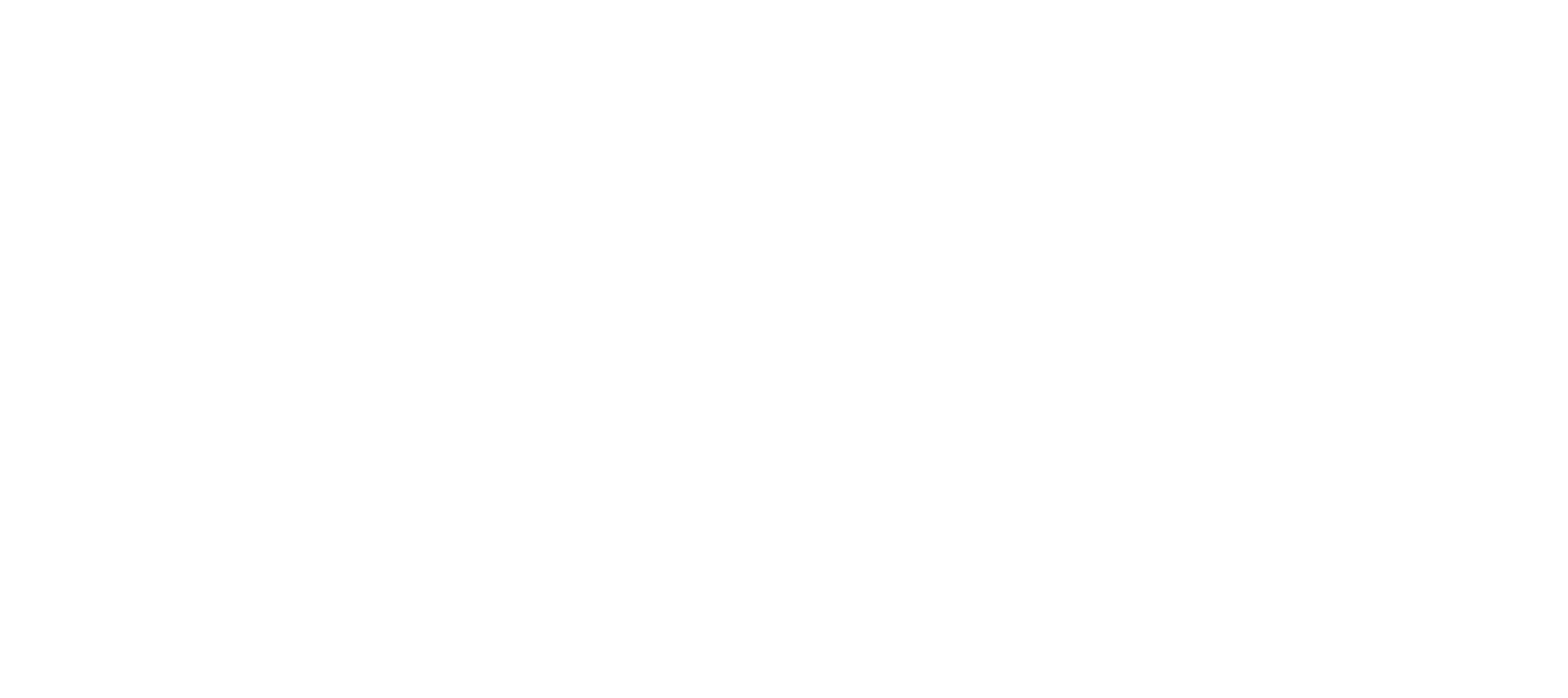 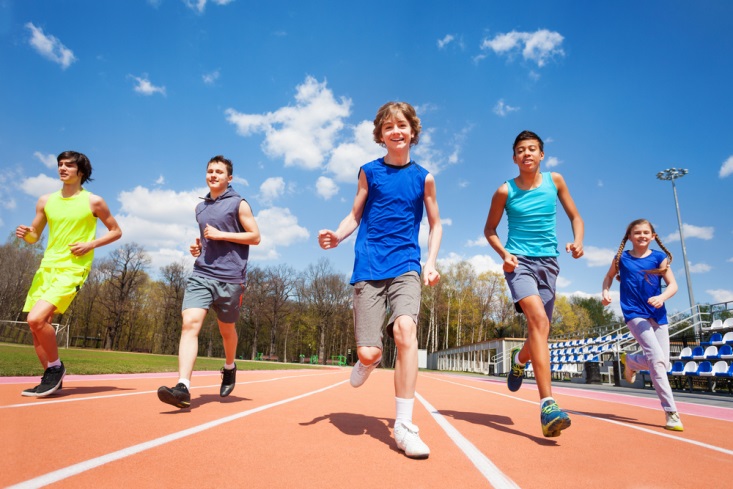 Healthy Kids Pitch CompetitionAPPLICATION FORMTo be eligible, you must complete this form.Please make your answers clear and concise.This application form must be submitted with your entryEnsure you have read through the competition guidelines and terms and conditions.Applications must be approved by the School Principal.Only Schools from the Cumberland Local Government Area can apply.Name of student:………………………………………………………………………………………………………………………………………Name of school:………………………………………………………………………………………………………………………………………Who will benefit and participate in your Healthy Kids project?Primary School Students Secondary School StudentsBoth Primary and Secondary School Students Tell us the name and idea for your Healthy Kids Pitch:         ………………………………………………………………………………………………………………………………………………………………………………………………………………………………………………………………………………………………………………………………………………………………………………………………………………………………………………………………………………………………………………………………………………………………………………………………………………………………………………………………………………………………………………………………………………………………………………………………………………………………………………………………………………………………………………………………………………………………………………………………………………………………………………………………………………………………………………………………How do you think this project will benefit your school?………………………………………………………………………………………………………………………………………………………………………………………………………………………………………………………………………………………………………………………………………………………………………………………………………………………………………………………………………………………………………………………………………………………………………………………………………………………………………………………………………………………………………………………………………………………………………………………………………………………………………………………………………………………………………………………………………………………………………………………………………………………………………………………………………………………………………………………………What are the project activities?………………………………………………………………………………………………………………………………………………………………………………………………………………………………………………………………………………………………………………………………………………………………………………………………………………………………………………………………………………………………………………………………………………………………………………………………………………………………………………………………………………………………………………………………………………………………………………………………………………………………………………………………………………………………………………………………………………………………………………………………………………………………………………………………………………………………………………………………What are your anticipated project goals?………………………………………………………………………………………………………………………………………………………………………………………………………………………………………………………………………………………………………………………………………………………………………………………………………………………………………………………………………………………………………………………………………………………………………………………………………………………………………………………………………………………………………………………………………………………………………………………………………………………………………………………………………………………………………………………………………………………………………………………………………………………………………………………………………………………………………………………………AgreementBy entering the Heathy Kids Pitch competition you accept that your video may be used by Cumberland Council for promotional purposes.Contact InformationSchool Principal:  ………………………………………………………………………………………………………………Signature of approval:  ………………………………………………………………………………………………………...Email:  ……………………………………………………………………………………………………………………………Contact number:  ……………………………………………………………………………………………………………….School’s Physical Address:  ……………………………………………………………………………………………………School’s Postal Address:  ………………………………………………………………………………………………………Office phone number:  ………………………………………………………………………………………………………….Website:  ………………………………………………………………………………………………………………Facebook:  ……………………………………………………………………………………………………………...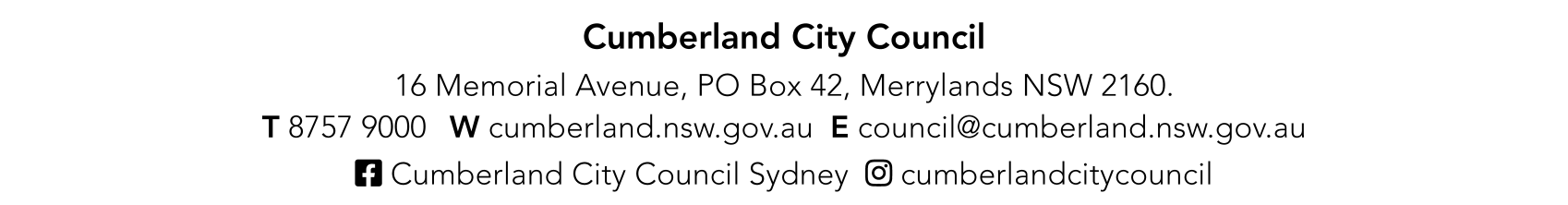 